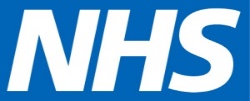 2019/20 PSS CQUIN SchemeIndicator Template[Section B to be completed before insertion in contracts.]PSS15 Paediatric Movement Therapies (v3 revised 01 July 2019)Indicator NamePaediatric Movement Therapy networked ServicesPaediatric Movement Therapy networked ServicesSUMMARY of Indicator SUMMARY of Indicator SUMMARY of Indicator Indicator Sponsor (with email address)Charlie Fairhurst – Paediatric Neurosciences CRG chaircharlie.fairhurst@gstt.nhs.ukCharlie Fairhurst – Paediatric Neurosciences CRG chaircharlie.fairhurst@gstt.nhs.ukImproving Value  ReferenceDurationTwo years. [Specify full duration of indicator, in years]Two years. [Specify full duration of indicator, in years]CCG Complementarity[Reference any related CCG indicators][Reference any related CCG indicators]Problem to be addressed (maximum 150 words):[Briefly characterise the shortfall in quality or efficiency that the indicator is designed to address; detailed evidence should be placed in section D1] There are a wide variety of treatment options for movement disorders available, but as yet there is no clear structure to ensure equity of access for children in the regions and nationally.  There is consequentially disparity of assessment and treatment options.The development of a clearer focussed evidence base recently has shown that many traditional forms of practice may indeed be clinically ineffective.  As yet this evidence base is not clearly reflected in practice. Problem to be addressed (maximum 150 words):[Briefly characterise the shortfall in quality or efficiency that the indicator is designed to address; detailed evidence should be placed in section D1] There are a wide variety of treatment options for movement disorders available, but as yet there is no clear structure to ensure equity of access for children in the regions and nationally.  There is consequentially disparity of assessment and treatment options.The development of a clearer focussed evidence base recently has shown that many traditional forms of practice may indeed be clinically ineffective.  As yet this evidence base is not clearly reflected in practice. Problem to be addressed (maximum 150 words):[Briefly characterise the shortfall in quality or efficiency that the indicator is designed to address; detailed evidence should be placed in section D1] There are a wide variety of treatment options for movement disorders available, but as yet there is no clear structure to ensure equity of access for children in the regions and nationally.  There is consequentially disparity of assessment and treatment options.The development of a clearer focussed evidence base recently has shown that many traditional forms of practice may indeed be clinically ineffective.  As yet this evidence base is not clearly reflected in practice. Change sought:[Specify what change in behaviour is sought in general terms, with detailed specification set out in section C4.] To provide a comprehensive network in each region for assessment and management of muscle tone difficulties and musculo-skeletal deformity in children, secondary to central nervous system disorders such as Cerebral Palsy or acquired brain injury. To establish clear pathways of care nationally in line with NICE guidelines, and specialist organisation evidence provision, with the centres meeting up at least bi-annually to agree protocols. (Interventions offered should be as specified in international consensus statements and NICE guidelines. With the use of CPIP there are already APCP derived protocols for standardised recording of hip ranges and prevention of duplication of radiological examination.) Regular meetings to discuss cases to ensure: Equity - service provision across regional networks; ensure clear appropriate choices are offered at the right time for all children and young people. Access – targeted networks incorporating centres of excellence to enable network assessment and intervention, with clear pathways to local teams who provide therapy habilitation. Quality – ensure compliance of national and international guidelines. Reduce individual non-evidence based clinical decision by improving communication within pathways. Agreed and appropriate assessments and outcome measures.Cost saving – prevention of duplication of services. Ensuring adequate volumes of interventions are performed at each centre, thereby optimising expertise.As part of this network there would also be adoption of international guidelines with a standardised structure of monitoring and managing musculo-skeletal deformity in order to minimise the impact of resultant problems of reduced function / ease of care and increased pain in children and young people with cerebral palsy (CPUP / CPIPS).  Children with Cerebral Palsy are by far the largest group of individuals with motor disorders seen in the UK population. The goals of the Cerebral Palsy Integrated Pathway (CPIP) are:1.	To assess every child with CP at regular, specified intervals by a specialist specifically trained to work with children.2.	To improve communication between members of the network team involved in the child’s care.3.	To detect problems such as tight muscles and joints or hip displacement early, allowing focused more effective treatment.4.	To ensure no child is ever discharged or ‘lost’ from the system.5.	To ensure equity of access to healthcare for all children with CP.6.	To reduce the number of children suffering a dislocated hip or needing major surgery.7.	To collect information to guide service development and enable high quality research, thereby continuing to improve the lives of children with CP.8.	To prevent duplication of radiographical examination of the hips and create a structure to minimise the numbers of X-Rays performed over the young person’s childhood.The next stage of the CQUIN is to ensure each network reviews the range of invasive interventions to manage this group of young people with movement disorders, to ensure equity of access to the clearest evidence-based approach for children.This, and regular regional meetings, would also lead to a reduction of service duplication with fewer centres focussing on aspects of invasive intervention such as SDR, ITB or DBS, as well as ensuring equity of access, clarity of outcome measures and reduction in costs, without creating a risk to network provision.At present the overarching management of movement disorders in children is included in the specialist Paediatric Neurosciences - Neurodisability (E09/S/c) service specification. Specialist Orthopaedic services are incorporated within Specialised Surgery in Children (E02).This CQUIN incentivises the principal aims of the service specification which are:•	Improve the health outcomes for children and young people who have a neurodisability.•	Early, appropriate and cost–effective care. •	Increase the focus on improving children‘s lives by ensuring that professionals work together across organisational boundaries.Change sought:[Specify what change in behaviour is sought in general terms, with detailed specification set out in section C4.] To provide a comprehensive network in each region for assessment and management of muscle tone difficulties and musculo-skeletal deformity in children, secondary to central nervous system disorders such as Cerebral Palsy or acquired brain injury. To establish clear pathways of care nationally in line with NICE guidelines, and specialist organisation evidence provision, with the centres meeting up at least bi-annually to agree protocols. (Interventions offered should be as specified in international consensus statements and NICE guidelines. With the use of CPIP there are already APCP derived protocols for standardised recording of hip ranges and prevention of duplication of radiological examination.) Regular meetings to discuss cases to ensure: Equity - service provision across regional networks; ensure clear appropriate choices are offered at the right time for all children and young people. Access – targeted networks incorporating centres of excellence to enable network assessment and intervention, with clear pathways to local teams who provide therapy habilitation. Quality – ensure compliance of national and international guidelines. Reduce individual non-evidence based clinical decision by improving communication within pathways. Agreed and appropriate assessments and outcome measures.Cost saving – prevention of duplication of services. Ensuring adequate volumes of interventions are performed at each centre, thereby optimising expertise.As part of this network there would also be adoption of international guidelines with a standardised structure of monitoring and managing musculo-skeletal deformity in order to minimise the impact of resultant problems of reduced function / ease of care and increased pain in children and young people with cerebral palsy (CPUP / CPIPS).  Children with Cerebral Palsy are by far the largest group of individuals with motor disorders seen in the UK population. The goals of the Cerebral Palsy Integrated Pathway (CPIP) are:1.	To assess every child with CP at regular, specified intervals by a specialist specifically trained to work with children.2.	To improve communication between members of the network team involved in the child’s care.3.	To detect problems such as tight muscles and joints or hip displacement early, allowing focused more effective treatment.4.	To ensure no child is ever discharged or ‘lost’ from the system.5.	To ensure equity of access to healthcare for all children with CP.6.	To reduce the number of children suffering a dislocated hip or needing major surgery.7.	To collect information to guide service development and enable high quality research, thereby continuing to improve the lives of children with CP.8.	To prevent duplication of radiographical examination of the hips and create a structure to minimise the numbers of X-Rays performed over the young person’s childhood.The next stage of the CQUIN is to ensure each network reviews the range of invasive interventions to manage this group of young people with movement disorders, to ensure equity of access to the clearest evidence-based approach for children.This, and regular regional meetings, would also lead to a reduction of service duplication with fewer centres focussing on aspects of invasive intervention such as SDR, ITB or DBS, as well as ensuring equity of access, clarity of outcome measures and reduction in costs, without creating a risk to network provision.At present the overarching management of movement disorders in children is included in the specialist Paediatric Neurosciences - Neurodisability (E09/S/c) service specification. Specialist Orthopaedic services are incorporated within Specialised Surgery in Children (E02).This CQUIN incentivises the principal aims of the service specification which are:•	Improve the health outcomes for children and young people who have a neurodisability.•	Early, appropriate and cost–effective care. •	Increase the focus on improving children‘s lives by ensuring that professionals work together across organisational boundaries.Change sought:[Specify what change in behaviour is sought in general terms, with detailed specification set out in section C4.] To provide a comprehensive network in each region for assessment and management of muscle tone difficulties and musculo-skeletal deformity in children, secondary to central nervous system disorders such as Cerebral Palsy or acquired brain injury. To establish clear pathways of care nationally in line with NICE guidelines, and specialist organisation evidence provision, with the centres meeting up at least bi-annually to agree protocols. (Interventions offered should be as specified in international consensus statements and NICE guidelines. With the use of CPIP there are already APCP derived protocols for standardised recording of hip ranges and prevention of duplication of radiological examination.) Regular meetings to discuss cases to ensure: Equity - service provision across regional networks; ensure clear appropriate choices are offered at the right time for all children and young people. Access – targeted networks incorporating centres of excellence to enable network assessment and intervention, with clear pathways to local teams who provide therapy habilitation. Quality – ensure compliance of national and international guidelines. Reduce individual non-evidence based clinical decision by improving communication within pathways. Agreed and appropriate assessments and outcome measures.Cost saving – prevention of duplication of services. Ensuring adequate volumes of interventions are performed at each centre, thereby optimising expertise.As part of this network there would also be adoption of international guidelines with a standardised structure of monitoring and managing musculo-skeletal deformity in order to minimise the impact of resultant problems of reduced function / ease of care and increased pain in children and young people with cerebral palsy (CPUP / CPIPS).  Children with Cerebral Palsy are by far the largest group of individuals with motor disorders seen in the UK population. The goals of the Cerebral Palsy Integrated Pathway (CPIP) are:1.	To assess every child with CP at regular, specified intervals by a specialist specifically trained to work with children.2.	To improve communication between members of the network team involved in the child’s care.3.	To detect problems such as tight muscles and joints or hip displacement early, allowing focused more effective treatment.4.	To ensure no child is ever discharged or ‘lost’ from the system.5.	To ensure equity of access to healthcare for all children with CP.6.	To reduce the number of children suffering a dislocated hip or needing major surgery.7.	To collect information to guide service development and enable high quality research, thereby continuing to improve the lives of children with CP.8.	To prevent duplication of radiographical examination of the hips and create a structure to minimise the numbers of X-Rays performed over the young person’s childhood.The next stage of the CQUIN is to ensure each network reviews the range of invasive interventions to manage this group of young people with movement disorders, to ensure equity of access to the clearest evidence-based approach for children.This, and regular regional meetings, would also lead to a reduction of service duplication with fewer centres focussing on aspects of invasive intervention such as SDR, ITB or DBS, as well as ensuring equity of access, clarity of outcome measures and reduction in costs, without creating a risk to network provision.At present the overarching management of movement disorders in children is included in the specialist Paediatric Neurosciences - Neurodisability (E09/S/c) service specification. Specialist Orthopaedic services are incorporated within Specialised Surgery in Children (E02).This CQUIN incentivises the principal aims of the service specification which are:•	Improve the health outcomes for children and young people who have a neurodisability.•	Early, appropriate and cost–effective care. •	Increase the focus on improving children‘s lives by ensuring that professionals work together across organisational boundaries.CONTRACT SPECIFIC INFORMATION (for completion locally, using guidance in sections C below)CONTRACT SPECIFIC INFORMATION (for completion locally, using guidance in sections C below)CONTRACT SPECIFIC INFORMATION (for completion locally, using guidance in sections C below)B1.Provider (see Section C1 for applicability rules)[Insert name of provider ][Insert name of provider ]B2. Provider Specific Duration. What will be the first Year of Indicator for this provider, and how many years are covered by this contract? 2019/20 2020/21 [Adjust locally]One/two years (Adjust locally)2019/20 2020/21 [Adjust locally]One/two years (Adjust locally)B3.Indicator Target Payment (see Section C3 for rules to determine target payment)
Full compliance with this CQUIN indicator should achieve payment of: Target Value:       [Add locally ££s]Full compliance with this CQUIN indicator should achieve payment of: Target Value:       [Add locally ££s]B4. Payment Triggers.The triggers, and the proportion of the target payment that each trigger determines, and any partial payment rules, for each year of the indicator, are set out in Section C4.Relevant provider-specific variation, if any, is set out in this table.Catchment population should here be specified by listing the CCGs whose patients are referred to the centre accepting this CQUIN.[Adjust table as required for this indicator – or delete if no provider-specific information is required.]B4. Payment Triggers.The triggers, and the proportion of the target payment that each trigger determines, and any partial payment rules, for each year of the indicator, are set out in Section C4.Relevant provider-specific variation, if any, is set out in this table.Catchment population should here be specified by listing the CCGs whose patients are referred to the centre accepting this CQUIN.[Adjust table as required for this indicator – or delete if no provider-specific information is required.]B4. Payment Triggers.The triggers, and the proportion of the target payment that each trigger determines, and any partial payment rules, for each year of the indicator, are set out in Section C4.Relevant provider-specific variation, if any, is set out in this table.Catchment population should here be specified by listing the CCGs whose patients are referred to the centre accepting this CQUIN.[Adjust table as required for this indicator – or delete if no provider-specific information is required.]B5. Information RequirementsB5. Information RequirementsB5. Information RequirementsB5. Information RequirementsObligations under the indicator to report against achievement of the Triggers, to enable benchmarking, and to facilitate evaluation, are as set out in Section C5.Obligations under the indicator to report against achievement of the Triggers, to enable benchmarking, and to facilitate evaluation, are as set out in Section C5.Obligations under the indicator to report against achievement of the Triggers, to enable benchmarking, and to facilitate evaluation, are as set out in Section C5.Obligations under the indicator to report against achievement of the Triggers, to enable benchmarking, and to facilitate evaluation, are as set out in Section C5.Final indicator reporting date for each year.Final indicator reporting date for each year.Month 12 Contract Flex reporting date as per contract. [Vary if necessary.]Month 12 Contract Flex reporting date as per contract. [Vary if necessary.]B6. In Year Payment Phasing & ProfilingB6. In Year Payment Phasing & ProfilingB6. In Year Payment Phasing & ProfilingB6. In Year Payment Phasing & ProfilingDefault arrangement: half payment of target CQUIN payment each month, reconciliation end of each year depending upon achievement. [Specify variation of this approach if required]Default arrangement: half payment of target CQUIN payment each month, reconciliation end of each year depending upon achievement. [Specify variation of this approach if required]Default arrangement: half payment of target CQUIN payment each month, reconciliation end of each year depending upon achievement. [Specify variation of this approach if required]Default arrangement: half payment of target CQUIN payment each month, reconciliation end of each year depending upon achievement. [Specify variation of this approach if required]C. INDICATOR SPECIFICATION GUIDE: STEP CHANGE INDICATORSC. INDICATOR SPECIFICATION GUIDE: STEP CHANGE INDICATORSC. INDICATOR SPECIFICATION GUIDE: STEP CHANGE INDICATORSC1. Providers to whom ApplicableC1. Providers to whom ApplicableC1. Providers to whom ApplicableNature of Adoption Ambition: [characterise the providers for whom this indicator is applicable: eg all providers of service XYZ]17 well established centres, (with clear pathways of referral centres) offering many areas of interventions that are needed to facilitate collaborative working with partners. Local network: Specialised centre and its local (non-specialised) referral partnersRegional network: Specialised centres within an NHS England region who will co-ordinate communication and pathwaysNational network: 17 specialised providers (as listed below) to interact with CRG on national issues[characterise the providers for whom this indicator is applicable: eg all providers of service XYZ]17 well established centres, (with clear pathways of referral centres) offering many areas of interventions that are needed to facilitate collaborative working with partners. Local network: Specialised centre and its local (non-specialised) referral partnersRegional network: Specialised centres within an NHS England region who will co-ordinate communication and pathwaysNational network: 17 specialised providers (as listed below) to interact with CRG on national issuesList of Providers for whom Indicator is Applicable[List all providers to whom the indicator should be offered.] North  NewcastleLeedsManchester Alder HeySheffieldMidlands and EastNottinghamBirminghamOswestry RJAHCoventryCambridgeSouth SouthamptonBristolOxfordLondon GOSH KHP – Evelina-GSTT/ KingsSt George’sChelsea and Westminster[List all providers to whom the indicator should be offered.] North  NewcastleLeedsManchester Alder HeySheffieldMidlands and EastNottinghamBirminghamOswestry RJAHCoventryCambridgeSouth SouthamptonBristolOxfordLondon GOSH KHP – Evelina-GSTT/ KingsSt George’sChelsea and WestminsterC2. Provider Specific ParametersC2. Provider Specific ParametersC2. Provider Specific ParametersThe indicator requires the following parameters to be set for each provider in advance of contract, in order to determine precisely what is required of each provider, and/or to determine appropriate target payment (as per C3.)
The indicator requires the following parameters to be set for each provider in advance of contract, in order to determine precisely what is required of each provider, and/or to determine appropriate target payment (as per C3.)
The catchment population against which the triggers will be assessed should be specified in section B4, by listing the CCGs whose patients are referred to the centre accepting this CQUIN.C3. Calculating the Target Payment for a Provider C3. Calculating the Target Payment for a Provider C3. Calculating the Target Payment for a Provider The target overall payment for this indicator (the payment if the requirements of the indicator are fully met, to be set in Section B3 above) should be calculated for each provider, according to the following algorithm:  Year One: £160,000 per centreYear Two: £160,000 per centreYear Three: £160,000 per centreSee Section D3 for the justification of the targeted payment, including justification of the costing of the indicator, which will underpin the payment.The target overall payment for this indicator (the payment if the requirements of the indicator are fully met, to be set in Section B3 above) should be calculated for each provider, according to the following algorithm:  Year One: £160,000 per centreYear Two: £160,000 per centreYear Three: £160,000 per centreSee Section D3 for the justification of the targeted payment, including justification of the costing of the indicator, which will underpin the payment.The target overall payment for this indicator (the payment if the requirements of the indicator are fully met, to be set in Section B3 above) should be calculated for each provider, according to the following algorithm:  Year One: £160,000 per centreYear Two: £160,000 per centreYear Three: £160,000 per centreSee Section D3 for the justification of the targeted payment, including justification of the costing of the indicator, which will underpin the payment.C4. Payment Triggers and Partial Achievement RulesC4. Payment Triggers and Partial Achievement RulesC4. Payment Triggers and Partial Achievement RulesPayment TriggersThe interventions or achievements required for payment under this CQUIN indicator are as follows:[Set out the processes, behavioural changes and outcomes against which some portion of the payment should be made, in terms of inputs or processes, information flows, and/or patient outcomes.] Payment TriggersThe interventions or achievements required for payment under this CQUIN indicator are as follows:[Set out the processes, behavioural changes and outcomes against which some portion of the payment should be made, in terms of inputs or processes, information flows, and/or patient outcomes.] Payment TriggersThe interventions or achievements required for payment under this CQUIN indicator are as follows:[Set out the processes, behavioural changes and outcomes against which some portion of the payment should be made, in terms of inputs or processes, information flows, and/or patient outcomes.] Percentages of Target Payment per Payment TriggerThe following table sets out the proportion of the Target payment that is payable on achievement of each of the Payment Triggers. Percentages of Target Payment per Payment TriggerThe following table sets out the proportion of the Target payment that is payable on achievement of each of the Payment Triggers. Percentages of Target Payment per Payment TriggerThe following table sets out the proportion of the Target payment that is payable on achievement of each of the Payment Triggers. Partial achievement rulesAll YearsTrigger 1: strictly-proportional to 50%50%  50% payment60%  75% payment66%  100% paymentTrigger 2:  (dependent on setting up database acquisition with Dundee University)50% > 90% payment66%  100% paymentTrigger 3: all-or-nothingTrigger 4: all-or-nothingTrigger 5: all-or-nothingPartial achievement rulesAll YearsTrigger 1: strictly-proportional to 50%50%  50% payment60%  75% payment66%  100% paymentTrigger 2:  (dependent on setting up database acquisition with Dundee University)50% > 90% payment66%  100% paymentTrigger 3: all-or-nothingTrigger 4: all-or-nothingTrigger 5: all-or-nothingPartial achievement rulesAll YearsTrigger 1: strictly-proportional to 50%50%  50% payment60%  75% payment66%  100% paymentTrigger 2:  (dependent on setting up database acquisition with Dundee University)50% > 90% payment66%  100% paymentTrigger 3: all-or-nothingTrigger 4: all-or-nothingTrigger 5: all-or-nothingDefinitionsN/ADefinitionsN/ADefinitionsN/AC5. Information Flows: for benchmarking, for evaluation, and for reporting against the triggers. C5. Information Flows: for benchmarking, for evaluation, and for reporting against the triggers. C5. Information Flows: for benchmarking, for evaluation, and for reporting against the triggers. As per Trigger 2 and Trigger 4 above.As per Trigger 2 and Trigger 4 above.As per Trigger 2 and Trigger 4 above.Reporting of Achievement against Triggers:Reporting of Achievement against Triggers:Reporting of Achievement against Triggers:The Association of Paediatric Chartered Physiotherapists have been co-ordinating National Protocols for the development of CPIP for quality assessment and improvement. The information from this dataset will be used to produce frequent monitoring reports, including an annual report on the performance of services. The Association of Paediatric Chartered Physiotherapists have been co-ordinating National Protocols for the development of CPIP for quality assessment and improvement. The information from this dataset will be used to produce frequent monitoring reports, including an annual report on the performance of services. The Association of Paediatric Chartered Physiotherapists have been co-ordinating National Protocols for the development of CPIP for quality assessment and improvement. The information from this dataset will be used to produce frequent monitoring reports, including an annual report on the performance of services. Information for Benchmarking:Information for Benchmarking:Information for Benchmarking:As trigger 4.As trigger 4.As trigger 4.Information Governance:Information Governance:Information Governance:Reporting Template requirement:Reporting Template requirement:Reporting Template requirement:C6. Supporting Guidance and ReferencesC6. Supporting Guidance and ReferencesC6. Supporting Guidance and ReferencesFurther details on implementation, and references to documents that will support implementation:Further details on implementation, and references to documents that will support implementation:Further details on implementation, and references to documents that will support implementation:D. Indicator Justification and EvaluationD. Indicator Justification and EvaluationD1. Evidence and Rationale for Inclusion D1. Evidence and Rationale for Inclusion Evidence Supporting Intervention SoughtThe characterisation of the problem.Movement disorder networks:Both the NICE Spasticity 2014 and NICE Cerebral Palsy 2017 guidelines developed over the last few years have highlighted the breadth and limited comparative evidence base for interventions used to improve function, care and comfort in children with movement disorders.NG62 NICE guideline Cerebral Palsy in under 25s:  assessment and management CG 145 NICE Guideline on Spasticity in under 19s: management With regards to integration of movement disorder specialists within Regional and National Networks, a recent national audit performed by the British Academy of Childhood Disability also highlighted variance in assessment for, rationale, access, outcome and cost of invasive interventions performed to improve function and minimise deformity to children and young people with complex movement disorders, across England and Wales.The development of a clearer focussed evidence base recently has shown that many traditional forms of practice may indeed be clinically ineffective.  As yet this evidence base is not clearly reflected in practice. The choice of intervention offered was often dependent solely on what the local service provided rather than being based on peer evidence review, national guidelines and international consensus.The choice of behavioural change to remedy the problem  -- in terms of its cost-effectiveness.]Regional networks for movement disorder intervention – working together to organise care pathways with their wider regional network and to minimise duplication of servicesNot all centres need to offer all interventions, but there must be a clear pathway agreed within regions of who provides what and where.As part of this Network, a co-ordinated regional and national multi and inter disciplinary approach to movement therapy will be integrated, ensuring pathways and protocols for what is provided across regions reflects best possible practice.Evidence that a networked approach to implement a Cerebral Palsy Integrated Pathway: Global evidence base:-CPUP (Swedish system) was introduced in 1994:•	The number of children with CP in Sweden who suffered a dislocated hip fell from 7.7% to 0.8%.  •	The number of children treated with orthopaedic surgery for contracture or skeletal deformity fell from 40% to 15%.Since 2013 CPIPS (Scotland) set up a patient management system based on the same clinical examination and radiological examination rationale. This formalises best practice as per the rest of the UK but provides a traffic light data base for assessment and intervention. All 14 Scottish Health Boards take part. 2031 Patients are on the system, >95% of Scottish CP population.The change in prevalence of hip displacement requiring surgery between pre and post surveillance population in Scotland has altered from 12.1% to 10.0% as earlier, less costly hip surgery prevents progression.Evidence Supporting Intervention SoughtThe characterisation of the problem.Movement disorder networks:Both the NICE Spasticity 2014 and NICE Cerebral Palsy 2017 guidelines developed over the last few years have highlighted the breadth and limited comparative evidence base for interventions used to improve function, care and comfort in children with movement disorders.NG62 NICE guideline Cerebral Palsy in under 25s:  assessment and management CG 145 NICE Guideline on Spasticity in under 19s: management With regards to integration of movement disorder specialists within Regional and National Networks, a recent national audit performed by the British Academy of Childhood Disability also highlighted variance in assessment for, rationale, access, outcome and cost of invasive interventions performed to improve function and minimise deformity to children and young people with complex movement disorders, across England and Wales.The development of a clearer focussed evidence base recently has shown that many traditional forms of practice may indeed be clinically ineffective.  As yet this evidence base is not clearly reflected in practice. The choice of intervention offered was often dependent solely on what the local service provided rather than being based on peer evidence review, national guidelines and international consensus.The choice of behavioural change to remedy the problem  -- in terms of its cost-effectiveness.]Regional networks for movement disorder intervention – working together to organise care pathways with their wider regional network and to minimise duplication of servicesNot all centres need to offer all interventions, but there must be a clear pathway agreed within regions of who provides what and where.As part of this Network, a co-ordinated regional and national multi and inter disciplinary approach to movement therapy will be integrated, ensuring pathways and protocols for what is provided across regions reflects best possible practice.Evidence that a networked approach to implement a Cerebral Palsy Integrated Pathway: Global evidence base:-CPUP (Swedish system) was introduced in 1994:•	The number of children with CP in Sweden who suffered a dislocated hip fell from 7.7% to 0.8%.  •	The number of children treated with orthopaedic surgery for contracture or skeletal deformity fell from 40% to 15%.Since 2013 CPIPS (Scotland) set up a patient management system based on the same clinical examination and radiological examination rationale. This formalises best practice as per the rest of the UK but provides a traffic light data base for assessment and intervention. All 14 Scottish Health Boards take part. 2031 Patients are on the system, >95% of Scottish CP population.The change in prevalence of hip displacement requiring surgery between pre and post surveillance population in Scotland has altered from 12.1% to 10.0% as earlier, less costly hip surgery prevents progression.Rationale of Use of CQUIN incentiveCQUIN as an instrument is justified if net costs beyond normal service requirements are incurred by providers whilst benefits and cost savings accrue to patients and commissioners.the benefits accruing to patientsEarly intervention can prevent deformity, pain and need for complex surgeryEnsure equity of access to the pathway for all children with cerebral palsy and avoid geographical variation Improve transition to adult services which will positively impact on individuals quality of lifeCPIP Scotland survey of parents and carers- asked 12 questions and received 109 responses. The overwhelming majority found that CPIPS improved the care of their child.CPIP Scotland survey of clinicians -asked 14 questions and received 94 responses. Once again, the overwhelming majority felt that CPIPS improved the care of children with CP.There are several thousand children in England who would also benefit from specialist MDT review, following agreed protocols to ensure adherence to guidelines regarding medication choice and regional recommendation for what is and is not appropriate for therapy input. •	Reduction of recurrent appointments at secondary and tertiary referral centres, minimising duplication.•	Reduction of long term pain and movement therapy oral medications•	Reduction of interventions with limited evidence base (e.g. some forms of therapy and orthotic use)•	Focus on appropriate use of intervention on individual function and comfort rather than generic use (e.g. wheelchairs, neurosurgical interventions).  cost-savings accruing to commissioners (NHS E, CCGs, other] Efforts to improve interventions for children with movement disorders in Scotland and in Sweden have seen signficant falls in hip displacement requiring costly surgery. Cost  saving from reduced surgery (central estimate) £6 million pa across England, with patient benefit (and system cost-savings) from prevented deformity and pain.This arises as follows:Cost Savings- Orthopaedic surgery Incidence of CP -2.5/1000 live birthsNumber of live births per year in England- 660,000CP cases per year in England (estimated) 1650 childrenTreated with ortho surgery before CPIP 660 children*Treated with ortho surgery after CPIP 248 children*Total reduction in orthopaedic surgery 412 children* CPIP Sweden reduced overall orthopaedic surgery rate	from 40% to 15%Total reduction in orthopaedic surgery 412 children per yearTypical cost of orthopaedic surgery £4 000 - £16 000 per patient (Bilateral hip reconstructions and soft tissue releases)Cost Savings-Prevention of hip migrationCPIP Sweden reduced hip dislocation rate in CP from 7.7%* to 0.8%. (*It is noted that rate in UK would be higher)Children & adults with dislocated hips require lifelong regular pain medications & increased provision of wheelchairs, orthotics etc.Potential to replace (expensive) orthopaedic OPD appointments with (cheaper) Community physio reviews Improving symptoms and potentially level of function in the long term means improved clinical and cost effectivenessTreating/preventing hip dislocation in CP improves ease of care, thus reducing impact on resources.In CPIP, pilot data from Southwest, the West Midlands and the Sheffield area also shows:•	Estimated operation rates on 10% of children with CP per year and half of these operations are for hip problems (migration or dislocation).•	This equates to just under 3000 children getting orthopaedic operations and 1500 hip surgeries every year in England and Wales. •	This excludes other interventions such as Botulinum Toxin A injections, which are generally performed by Neurology or Neurodisability teams.•	From the experiences of CPUP, this surgical intervention rate could be reduced significantly, perhaps by as much as a half.•	Orthopaedic surgery costs are variable but hip reconstructions can cost £4,000 to £16,000 depending on the magnitude of surgery required.•	If we were to half the number of children needing orthopaedic operations and taking the lowest estimate of costs, this adds up to a potential minimum saving of £6m per year.Other potential benefits include:•	Early detection and treatment of contractures preventing fixed deformities and reducing complex surgeries.•	Reduction in the rates and variance of practice in the use of Botulinum Toxin A injections across Regions.                       CPIP BenefitRationale of Use of CQUIN incentiveCQUIN as an instrument is justified if net costs beyond normal service requirements are incurred by providers whilst benefits and cost savings accrue to patients and commissioners.the benefits accruing to patientsEarly intervention can prevent deformity, pain and need for complex surgeryEnsure equity of access to the pathway for all children with cerebral palsy and avoid geographical variation Improve transition to adult services which will positively impact on individuals quality of lifeCPIP Scotland survey of parents and carers- asked 12 questions and received 109 responses. The overwhelming majority found that CPIPS improved the care of their child.CPIP Scotland survey of clinicians -asked 14 questions and received 94 responses. Once again, the overwhelming majority felt that CPIPS improved the care of children with CP.There are several thousand children in England who would also benefit from specialist MDT review, following agreed protocols to ensure adherence to guidelines regarding medication choice and regional recommendation for what is and is not appropriate for therapy input. •	Reduction of recurrent appointments at secondary and tertiary referral centres, minimising duplication.•	Reduction of long term pain and movement therapy oral medications•	Reduction of interventions with limited evidence base (e.g. some forms of therapy and orthotic use)•	Focus on appropriate use of intervention on individual function and comfort rather than generic use (e.g. wheelchairs, neurosurgical interventions).  cost-savings accruing to commissioners (NHS E, CCGs, other] Efforts to improve interventions for children with movement disorders in Scotland and in Sweden have seen signficant falls in hip displacement requiring costly surgery. Cost  saving from reduced surgery (central estimate) £6 million pa across England, with patient benefit (and system cost-savings) from prevented deformity and pain.This arises as follows:Cost Savings- Orthopaedic surgery Incidence of CP -2.5/1000 live birthsNumber of live births per year in England- 660,000CP cases per year in England (estimated) 1650 childrenTreated with ortho surgery before CPIP 660 children*Treated with ortho surgery after CPIP 248 children*Total reduction in orthopaedic surgery 412 children* CPIP Sweden reduced overall orthopaedic surgery rate	from 40% to 15%Total reduction in orthopaedic surgery 412 children per yearTypical cost of orthopaedic surgery £4 000 - £16 000 per patient (Bilateral hip reconstructions and soft tissue releases)Cost Savings-Prevention of hip migrationCPIP Sweden reduced hip dislocation rate in CP from 7.7%* to 0.8%. (*It is noted that rate in UK would be higher)Children & adults with dislocated hips require lifelong regular pain medications & increased provision of wheelchairs, orthotics etc.Potential to replace (expensive) orthopaedic OPD appointments with (cheaper) Community physio reviews Improving symptoms and potentially level of function in the long term means improved clinical and cost effectivenessTreating/preventing hip dislocation in CP improves ease of care, thus reducing impact on resources.In CPIP, pilot data from Southwest, the West Midlands and the Sheffield area also shows:•	Estimated operation rates on 10% of children with CP per year and half of these operations are for hip problems (migration or dislocation).•	This equates to just under 3000 children getting orthopaedic operations and 1500 hip surgeries every year in England and Wales. •	This excludes other interventions such as Botulinum Toxin A injections, which are generally performed by Neurology or Neurodisability teams.•	From the experiences of CPUP, this surgical intervention rate could be reduced significantly, perhaps by as much as a half.•	Orthopaedic surgery costs are variable but hip reconstructions can cost £4,000 to £16,000 depending on the magnitude of surgery required.•	If we were to half the number of children needing orthopaedic operations and taking the lowest estimate of costs, this adds up to a potential minimum saving of £6m per year.Other potential benefits include:•	Early detection and treatment of contractures preventing fixed deformities and reducing complex surgeries.•	Reduction in the rates and variance of practice in the use of Botulinum Toxin A injections across Regions.                       CPIP BenefitD2. Indicator Duration and Exit RouteD2. Indicator Duration and Exit RouteThe appropriate duration of an indicator depends upon how long CQUIN support is required before the change in behaviour sought can be embedded in services specification or otherwise.The appropriate duration of an indicator depends upon how long CQUIN support is required before the change in behaviour sought can be embedded in services specification or otherwise.D3. Justification of Size of Target PaymentD3. Justification of Size of Target PaymentThe evidence and assumptions upon which the target payment was based, so as to ensure payment of at least 150% of average costs (net of any savings or reimbursements under other mechanisms), is as follows:There are three elements of cost to be incurred:Movement therapy pathways co-ordination,in each of the 17 named centres, already co-ordinating care across the 4 regional networksIn order to work efficiently, reducing inequity, empowering overall cost saving and ensuring access, within current pathways for care, at 4-5 centres per region, each will need support of:-Programme Coordinator Band 4  - 0.5 WTE £12½kTherapist Band 7 - 1 WTE £40kAdmin. Support Band 3 - 0.5 WTE £10kTotal, with one third overhead costs: £85kContribution to national centre including costs / resource to deliver CPIP The current CPIPS provider for database, recording and co-ordination of assessment and output has volunteered to provide data management at a cost neutral amount to other services in the UK. The costs provided are for continued management of that resource across the 4 England regions.Total national cost to coordinating centre (that will then support input across all regions)Website Initial set up- £40,000 (Year 1 only)Website hosting - £20,000 (annual)Website Support- £10,000 (year 2 onwards)I.e. in the first year £60,000 Subsequent years £30,000 Training for physiotherapy supervisors via APCP for programme - £10k (estimate)0.5-1.0 days per week of the lead clinician. C.£20kTotal cost (first year) £90kCost per contributing centre c.£15k (allowing for overheads of lead CPIP centre)---- The evidence and assumptions upon which the target payment was based, so as to ensure payment of at least 150% of average costs (net of any savings or reimbursements under other mechanisms), is as follows:There are three elements of cost to be incurred:Movement therapy pathways co-ordination,in each of the 17 named centres, already co-ordinating care across the 4 regional networksIn order to work efficiently, reducing inequity, empowering overall cost saving and ensuring access, within current pathways for care, at 4-5 centres per region, each will need support of:-Programme Coordinator Band 4  - 0.5 WTE £12½kTherapist Band 7 - 1 WTE £40kAdmin. Support Band 3 - 0.5 WTE £10kTotal, with one third overhead costs: £85kContribution to national centre including costs / resource to deliver CPIP The current CPIPS provider for database, recording and co-ordination of assessment and output has volunteered to provide data management at a cost neutral amount to other services in the UK. The costs provided are for continued management of that resource across the 4 England regions.Total national cost to coordinating centre (that will then support input across all regions)Website Initial set up- £40,000 (Year 1 only)Website hosting - £20,000 (annual)Website Support- £10,000 (year 2 onwards)I.e. in the first year £60,000 Subsequent years £30,000 Training for physiotherapy supervisors via APCP for programme - £10k (estimate)0.5-1.0 days per week of the lead clinician. C.£20kTotal cost (first year) £90kCost per contributing centre c.£15k (allowing for overheads of lead CPIP centre)---- D4. Evaluation: Approach,  data and resourcesD4. Evaluation: Approach,  data and resourcesEvaluation Approach: Evaluation Approach: Information for Evaluation[Information flows required for evaluation should be referenced here, building on those set out at C5]Resources for Evaluation